事務局記入欄区分	□推進員    □市民団体   □一般市民   □企業等    □自治会等	No.エネルギー消費量実態把握調査票提出日：平成 	年 	月 	日１．世帯構成についてお答えください。（数値を記入）	２．現在お住まいの市町村をご記入ください。都・道・府・県	市・町・村３．お住まいについてお答えください。（それぞれ該当するものに○）わかる範囲でかまいません。ご協力をお願いします！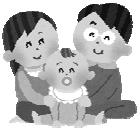 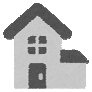 ４．エネルギーの消費量について、数値を記入してください。（調査票を受けとられた時点からご記入ください）遡ってデータのご記入が可能でしたらお願いします。１月～３月は、2015 年、2016 年どちらかの該当する年に○をつけてください。※伝票等の正確な数値でない場合は、カッコをつけていただき、「０」の場合には、「０」と記入してください。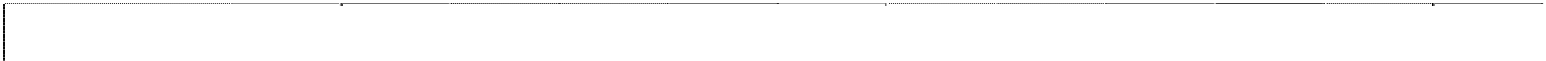 ※年間で把握されている場合、年間のエネルギー消費量をお答えください。   ⑤ 灯油 	ℓ	⑥ ガソリン 	ℓ	⑦ 軽油 	ℓ① 家の造り１一戸建て	２   集合（マンションなど）３   その他（	）② 建築年代１1970（昭和 45）年以前２1971～1980（昭和 46～55）年３1981～1985（昭和 56～60）年４1986～1990（昭和 61～平成２）年５1991～1995（平成３～７）年６1996～2000（平成８～12）年７102001～2005（平成 13～17）年わからない８2006～2010（平成 18～22）年９2011（平成 23）年以降